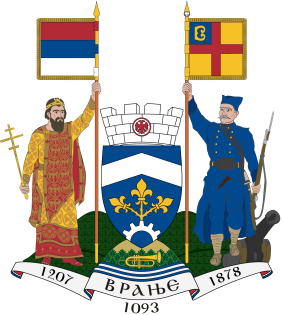 ПРОГРАМ ОБЕЛЕЖАВАЊА ДАНА ГРАДА И 141 ГОДИНЕ ОСЛОБОЂЕЊА ОД ТУРАКАПетак, 25. 01.2019. – 1000-Радна седница Скупштине Града Субота 26. 01.2019. –1000 -Отварање Одељења Јавне библиотеке „ Бора Станковић“ у Врањској Бањи1000 - Турнир града у кошарци Спортска хала Врање1000 – 6-ти Меморијални куп у скијању „Ђулбарс и Каце“Бесна Кобила1100 - Турнир града у шаху  Просторије Дома ученика средњих школа  Врање        1200 -Свечана седница Градске општине Врањска Бања1700 – Хуманитани турнир у малом фудбалу Спортска хала ВрањеНедеља, 27.01.2019.1200 – Традиционални марш до Осатице“Стазама ослободиоца Врања из 1878.године”1600 – Хуманитарни турнир у малом фудбалуСпортска хала ВрањеПонедељак, 28. 01. 2019.1000,1300,1600 и 1900 Пројекције филма“ Краљ Петар Први“Сала Дома војске1000  -Турнир града у одбојци1100 – Турнир града у стоном тенису1700 – Хуманитарни турнир у малом фудбалу- финале-           Спортска хала ВрањеУторак, 29. 01. 2019.1000,1300,1600 и 1900 Пројекције филма“ Краљ Петар Први“Сала Дома војске1000 –Турнир у џудоуСпортска хала Врање1100 – Град отвореног срцаВелика сала Скупштине града1300  - Изложба „Српско-турски ратови у документима чачанског Архива и Војног архива“ Мала сала  галерије Народног универзитета1800 – Регионални центар за таленте -Награда литералних радова Концерт Музичке школеСала Дома војске1800 – Промоција монографије „ др Јован Хаџи-Васиљевић“Сала Периодике Јавне библиотеке „Бора Станковић“1900 – Избор најбољих у врањском спорту у 2018.годиниРесторан А2Среда, 30. 01. 2019.1000 – Пријем припадника 4. Бригаде Копнене војскеМала сала Скупштине града1300 и 1600  Пројекције филма“ Краљ Петар Први“Сала Дома војске1300 – Отварање изложбе сликара Мите РистићаГалерија Народног универзитета1800 – Промоција Зборника Народног музеја ВрањеГалерија Народног музеја2100 – Концерт групе “Лексингтон бенд”Спортска хала ВрањеЧетвртак, 31.01.2019.1030 – Полагање венаца и цвећа на споменик ЧикаМити1200 – Војна свечаност у касарни “Први пешадијскипук књаза Милоша Великог“1900 – Свечана академија и додела признања “31.јануар“Сала Дома војске – ул. Партизанска2045 – Коктел